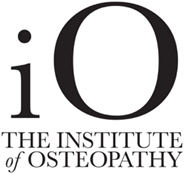 Adapting practice:  Infection risk assessment and mitigation guideThis document provides a written record of the heightened infection control measures that this clinic has put into place to ensure the safety of all staff and patients during COVID-19.This risk assessment and mitigation record should be undertaken in conjunction with review of the iO’s guidance ‘Infection control and PPE’ and ‘Adapting practice guide’ available from here.  In this document you will find the following:Table 1: This is an overview of the measures you have taken that will form your clinic policy for operating during COVID-19 and available to all staff and patients. This should be completed once you have undertaken an assessment of risk and detailed the mitigating action you have takenNB: This does not constitute a full Health and Safety Risk Assessment as required by the Health and Safety Regulations for normal operation of business. Please see iO website for details of Health and Safety Policy, assessment and reporting an incident guidance. Table 2: Areas assessed for risk and mitigating action taken. This records in detail the areas of potential risk you have identified and record of the mitigating actions you have taken and when. Table 2a - Protection for staff and patient before and when in clinicTable 2b – Heightened hygiene measuresTable 3: For completion to outline your PPE policy for staff in your practice Table 4: Detail of how you will communicate to staff and patients your policies Please also ensure that you aware of the following:General Osteopathic Council Interim Infection Control guidance for COVID 19 Completion of the attached demonstrates compliance with the following Osteopathic Practice Standards including but not limited to:A2: “…. adapting your communication to take account of [your patient’s] particular needs”C5: “You must ensure your practice is safe, clean and hygienic” D11: “You must ensure that any problems with your own health do not affect your patients” We have assessed our practice for risks outlined and put in additional processes as detailed belowWe have assessed our practice for risks outlined and put in additional processes as detailed belowUndertaken a risk assessmentOn 01/05/2020, Dr Jerry Draper-Rodi and Ms Patricia Sadler started undertaking a risk assessment and this has been an ongoing process since taking in account the change of Government guidance.Heightened cleaning regimesThe practice will be cleaned each morning when the practitioner arrivesThe clinic room will be cleaned between each patientCommon areas/washrooms will be cleaned every 4 hrsHard surface in common areas will be cleaned after every patientIncreased protection measures All linens from the clinic have been removedOnly cashless payments are acceptedBookings are either made online or over the phoneAll staff will be equipped with PPEOsteopath’s temperature taken each morning when arriving to the clinicEach patient’s temperature checked when arriving on the premises and before entering the clinic roomPatients are asked at the end of their appointment to let us know if they develop any COVID-like symptoms in the next 72 hoursPut in place distancing measuresAppointments are staggered with other activities in the centrePatients will be asked not to enter the practice before 5 min before their appointment timeClinical notes will be completed after the patient has left the room to prevent them meeting the following patient and respect social distancing guidance Patients will not meet other people in the waiting areaStaff trainingCorrect handwashing technique best practicePut on/remove PPE safelyStaff briefed and trained on updated clinic policies and infection measuresProviding remote/ telehealth consultationsAll patients will have telephone pre-screening callFollow-up/maintenance appointments available via telephone/video call if possible(Document last updated: 28/05/2020) Table 2a. Protection of staff and patients before they visit, and when in, the clinic.We have assessed the following areas of risk in our practice and put in place the following precautions to Table 2a. Protection of staff and patients before they visit, and when in, the clinic.We have assessed the following areas of risk in our practice and put in place the following precautions to Table 2a. Protection of staff and patients before they visit, and when in, the clinic.We have assessed the following areas of risk in our practice and put in place the following precautions to Description of riskMitigating actionWhen introducedPre-screening for risk before public/patients visit the clinicInfectionGroup at riskModerate risk patientsFace-to-face consultation risksPatients will be triaged when booking appointments:For high risk patients (shielding group) only remote appointments will be offered. People at high risk from coronavirus include people who:have had an organ transplantare having chemotherapy or antibody treatment for cancer, including immunotherapyare having an intense course of radiotherapy (radical radiotherapy) for lung cancerare having targeted cancer treatments that can affect the immune system (such as protein kinase inhibitors or PARP inhibitors)have blood or bone marrow cancer (such as leukaemia, lymphoma or myeloma)have had a bone marrow or stem cell transplant in the past 6 months, or are still taking immunosuppressant medicinehave been told by a doctor they you have a severe lung condition (such as cystic fibrosis, severe asthma or severe COPD)have a condition that means they have a very high risk of getting infections (such as SCID or sickle cell)are taking medicine that makes them much more likely to get infections (such as high doses of steroids or immunosuppressant medicine)have a serious heart condition and are pregnantFor moderate risk patients (clinically vulnerable), an assessment over the phone of their situation will be conducted. Remote consultations will be favoured, and if face-to-face appointments are warranted, we will try to offer them an appointment at the beginning of the morning or afternoon to prevent them meeting someone else and so that the room will have been aired for longer. People at moderate risk from coronavirus include people who:are 70 or olderare pregnanthave a lung condition that's not severe (such as asthma, COPD, emphysema or bronchitis)have heart disease (such as heart failure)have diabeteshave chronic kidney diseasehave liver disease (such as hepatitis)have a condition affecting the brain or nerves (such as Parkinson's disease, motor neurone disease, multiple sclerosis or cerebral palsy)have a condition that means they have a high risk of getting infectionsare taking medicine that can affect the immune system (such as low doses of steroids)are very obese (a BMI of 40 or above)If a virtual consultation does not meet the needs of the patient, patients (and chaperone if relevant) will be pre-screened before they arrive in the clinic:Screening for high risk patientsScreening for COVID symptoms or exposure:Screening for any symptoms of COVID 19 (e.g. high temperature or a new, persistent cough) in the last 7 daysScreen to see if a member of their household had/has symptoms of COVID-19 or are in a high-risk category Have they been in contact with someone with suspected/confirmed COVID-19 in last 14 days?Patients will also be informed that PPE will be used by the practitioner and they will be asked to wear a mask (provided by the clinic). They will also be informed by email of the risk of face to face consultation. The day before the appointment, patients will be contacted over the phone to assess if they have developed COVID-like symptoms since booking the appointment.When arriving to the clinic, patients will use hydroalcoholic gel on their hands, will not touch handles (doors will be left opened) and will sit 2m away from the osteopath during the case history.Protecting members of staffStaff family members Osteopaths at Osteopathy Abindgon are not and do not have a member of their household being in a vulnerable category.The osteopaths will wear PPE in accordance to PHE guidance (glasses, apron, mask and gloves). See table 3 below.Confirmed cases of COVID 19 amongst staff or patients?Symptoms after appointment and lack of communicationIf a member of staff starts feeling unwell, they will follow the Government guidance: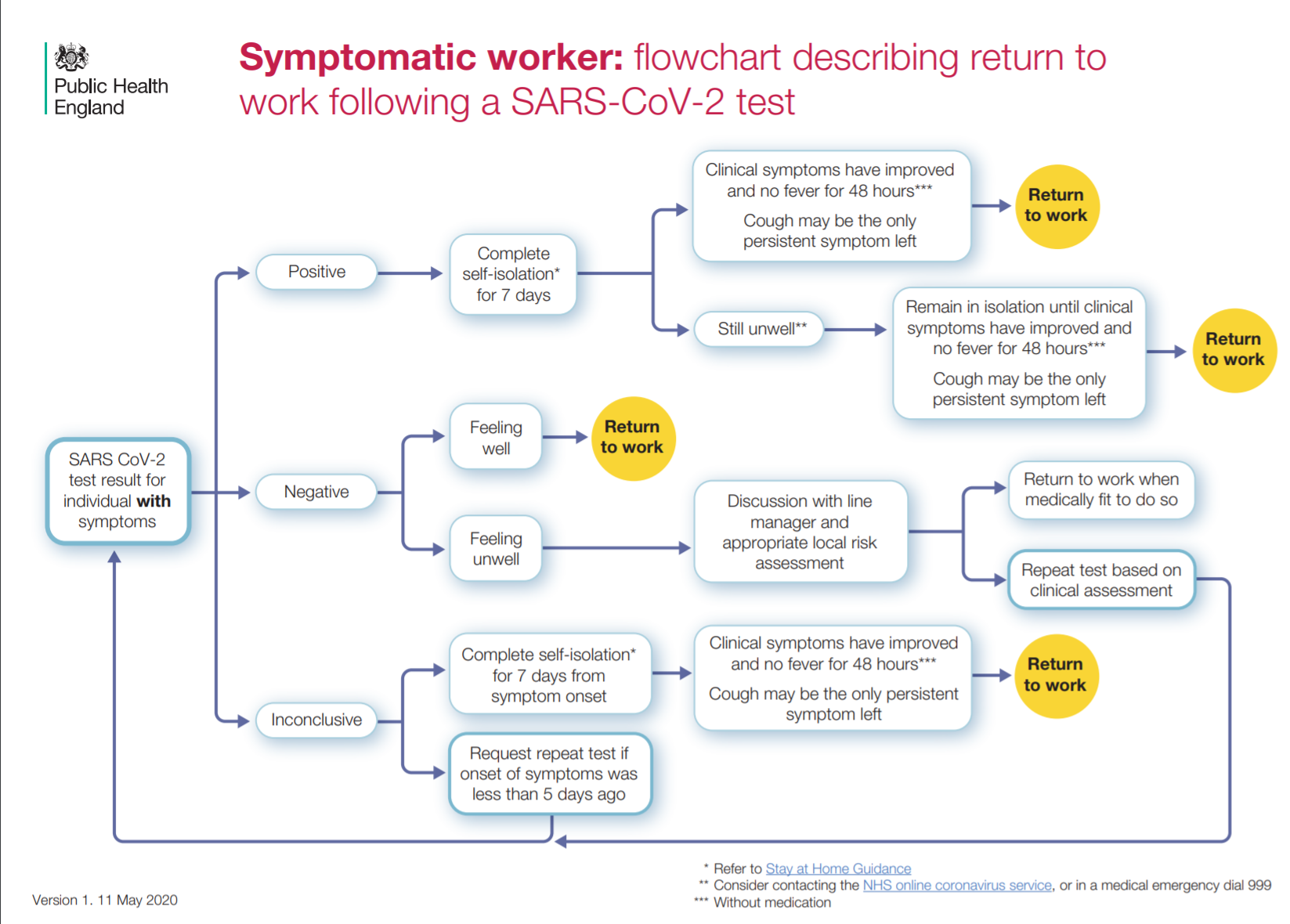 If a patient advises us that they have symptoms of COVID-19 after visiting the clinic (within 3 days), any staff with direct contact to that individual will self-isolate. Anyone with indirect contact with the patient, will be advised of the situation and suggest to monitor for symptoms.Travel to and from the clinicArriving early in the waiting room and meeting patient booked earlierPatients/chaperones will be asked to to wait in their car or in the car park until5 min before their appointment.Entering and exiting the buildingRisk of contagion by bringing COVID in the practice from homestaff will change into work clothing at the clinic and place work clothing in a separate cloth bag to take home a home for washingpatients will be asked not to arrive early or late for their appointment to avoid overcrowding and to comply with social distancing patients arriving early will be asked to wait in their car or outside the building (observing social distancing).patients will wash their hands (with either soap and water or a form of hand sanitiser) upon entering the buildingCommon areasRisks of contamination by touching patients will be asked to turn up promptly at their appointment time to reduce time in the waiting areaBACS payment instead of cash will be encourageda virtual reception service is usedSocial/physical distancing measures in placeRisk of meeting others and not respecting social distancing measuresStaggered appointment times so that patients do not overlap in receptionOnly one practitioner and one patient (possibly one chaperone) on the premises at any one timeFace to face consultations (in-clinic room) Risk during face-to-face appointments of transmitting COVIDspacing between us and the patient increased to encourage social distancing when taking a case Some treatment techniques will be prevented to avoid unnecessary close proximityAs much as possible, only one parent/guardian during visits for childrenNo additional family members except if requested as a chaperone  Table 2b Hygiene measuresWe have assessed the following areas of risk in our practice and put in place the following heightened hygiene measures Table 2b Hygiene measuresWe have assessed the following areas of risk in our practice and put in place the following heightened hygiene measures Table 2b Hygiene measuresWe have assessed the following areas of risk in our practice and put in place the following heightened hygiene measures Table 2b Hygiene measuresWe have assessed the following areas of risk in our practice and put in place the following heightened hygiene measures Description of riskMitigating actionWhen introducedIncreased sanitisation and cleaning  Risk for a patient to get infected from previous patientClinic rooms - plinths, desk, door handles, equipment chairs - between each patientWaiting area - surfaces, doors and door handles, taps – at the beginning and end of the morning session and at the end of the afternoon session.Use of at least 60% alcohol sanitisers/wipes, and anti-viral product for floors Actions to minimise the number of surfaces requiring cleaning unnecessary linen removed/ plastic pillowcases used that can be cleaned between patientsclinic room and waiting area decluttered doors between common areas kept open to reduce touch pointsAeration of rooms Risk for a patient to get infected from previous patientLeaving the window open and the door closed for 15 minutes after each patientRemoval of fans and other air-circulation mechanismsAeration of common/reception areas e.g. opening windows and or doors every 4-hour periodStaff hand hygiene measuresRisk for a patient to get infected from the osteopathBare below the elbowhand washing before and after patients with soap and water for at least 20 seconds, including forearms/use of hand sanitiser gelhand washing before examinationuse of gloves during examination and treatmenthand washing every time needs to touch another object (e.g. computer to read notes)Respiratory and cough hygieneRisk for a patient or the osteopath to get infected from each otherProvision of disposable, single-use tissues waste bins (lined and foot-operated)Hand hygiene facilities available for patients, visitors, and staffTable 3. Personal Protective EquipmentTable 3. Personal Protective EquipmentClinicians will wear the following PPESingle-use nitrile gloves and plastic aprons with each patientFluid-resistant surgical masks (or higher grade) changed every 4 hours or earlier if damagedEye protection (glasses)When will PPE be replacedWhen potentially contaminated, damaged, damp, or difficult to breathe throughAt the end of a session (4 hours) Patients will be asked to wear the following PPEFluid-resistant surgical masks even more if respiratory symptoms e.g. from hay fever or asthma Face-covering in clinical and waiting areas PPE disposalDouble-plastic bagged and placed in industrial waste at the back of the practice for collection. Cloths and cleaning wipes also bagged and disposed of with PPETable 4. Communicating with patientsTable 4. Communicating with patientsPublishing your updated clinic policyPublish on clinic wall, available on requestProvide as part of appointment confirmation emailsAvailable on our website Information on how you have adapted practice to mitigate riskUpdating of website and via our social media accountsEmail and e-newsletter to our patient base (in line with GDPR restrictions)Pre-appointment screening calls Day before appointment The osteopath will callInformation for patients displayed in the clinicDoor notices advising anyone with symptoms not to enter the building. Notices on other public health measures Posters in the waiting area on infection control measures in place 